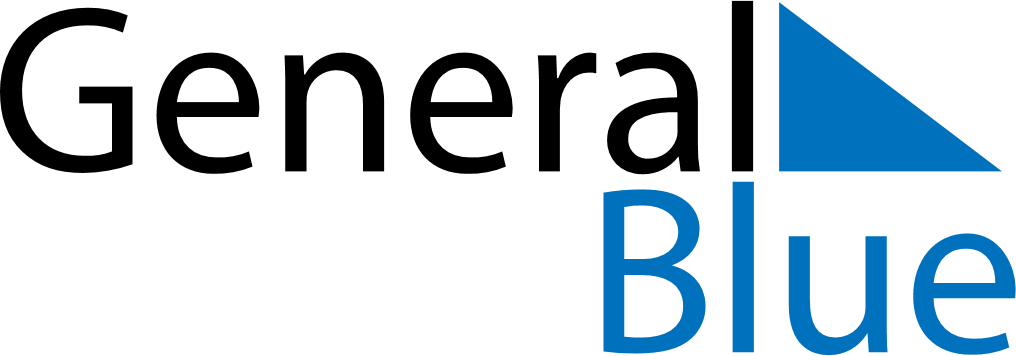 April 2019April 2019April 2019AlbaniaAlbaniaSundayMondayTuesdayWednesdayThursdayFridaySaturday123456April Fools’ Day789101112131415161718192021222324252627Catholic EasterCatholic Easter282930Orthodox EasterOrthodox Easter